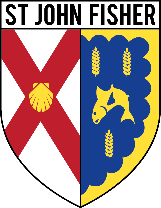 YEAR 6YEAR 6YEAR 6YEAR 6YEAR 6YEAR 6Advent Term Advent Term Lent termLent termPentecost termPentecost termWeek 125.8.21Practice GAPS TestsWeek 15.1.22Fractions, Decimals and  Percentages: PercentagesWeek 125.4.22Statistics: Graphs and AveragesWeek 231.8.21Number and Place Value: Numbers to 10 MillionWeek 210.1.22Ratio and Proportion: RatioWeek 23.5.22Number and Place Value: Negative NumbersWeek 231.8.21Number and Place Value: Numbers to 10 MillionWeek 210.1.22Ratio and Proportion: RatioWeek 23.5.22Practice TestsWeek 36.9.21Calculations: Four Operations  on Whole NumbersWeek 317.1.22Ratio and Proportion: RatioWeek 39.5.22Measurement: VolumeWeek 413.9.21Calculations: Four Operations  on Whole NumbersWeek 424.1.22AlgebraWeek 416.5.22SATSWeek 520.9.21Calculations: Four Operations  on Whole NumbersWeek 531.1.22AlgebraWeek 523.5.22Geometry – Properties and Shapes: GeometryWeek 627.9.21Calculations: Four Operations  on Whole NumbersWeek 67.2.22Practice TestsWeek 66.6.22Geometry – Properties and Shapes: Position and movementWeek 74.10.21Fractions, Decimals and  Percentages: FractionsWeek 721.2.22Measurement: Area and PerimeterWeek 713.6.22CRICHWeek 811.10.21Fractions, Decimals and  Percentages: FractionsWeek 828.2.22Measurement: Area and PerimeterWeek 820.6.22Statistics: Graphs and AveragesWeek 925.10.21Fractions, Decimals and  Percentages: FractionsWeek 97.3.22Geometry – Properties and Shapes: GeometryWeek 927.6.22Review and End of Year testsWeek 101.11.21Fractions, Decimals and  Percentages: DecimalsWeek 1014.3.22Practice TestsWeek 104.7.22Review and revisitTopicsWeek 118.11.21Fractions, Decimals and  Percentages: DecimalsWeek 1121.3.22Practice TestsWeek 1215.11.21Fractions, Decimals and  Percentages: DecimalsWeek 1228.3.22Geometry – Properties and Shapes: Position and movementWeek 1322.11.21Measurement: MeasurementsWeek 134.4.22Geometry – Properties and Shapes: Position and movementWeek 1429.11.21Measurement: MeasurementsWeek 156.12.21END OF TERM TESTSWeek 1613.12.21Word Problems  Week 1720.12.21Word Problems  Book 6ABook  6B